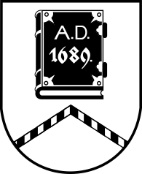 ALŪKSNES NOVADA PAŠVALDĪBAĪPAŠUMU ATSAVINĀŠANAS KOMISIJASĒDE Nr.2004.06.2024., plkst. 14:00Dārza ielā 11, Alūksnē, Alūksnes novadā, 216.kabinetā, 2.stāvāDarba kārtībā:Par nomas tiesību izsoles noteikumu apstiprināšanu zemes vienības Brūža ielā 7, Alūksnē, Alūksnes novadā, daļai.Par nomas tiesību izsoles noteikumu apstiprināšanu zemes vienības Ojāra Vācieša ielā 1, Alūksnē, Alūksnes novadā, daļai.Par nomas tiesību izsoles noteikumu apstiprināšanu zemes vienības Jāņkalna ielā 17A, Alūksnē, Alūksnes novadā, daļai.Par nomas tiesību izsoles noteikumu apstiprināšanu zemes vienības Jāņkalna ielā 50, Alūksnē, Alūksnes novadā, daļai.Par otrās izsoles noteikumu apstiprināšanu kustamai mantai – sniega traktoram  PISTEN BULLY PB160D.Par sabiedrības ar ierobežotu atbildību “Alūksnes primārās veselības aprūpes centrs” Alūksnes novada pašvaldībai piederošo kapitāla daļu pārdošanas otrās kārtas uzsākšanu.